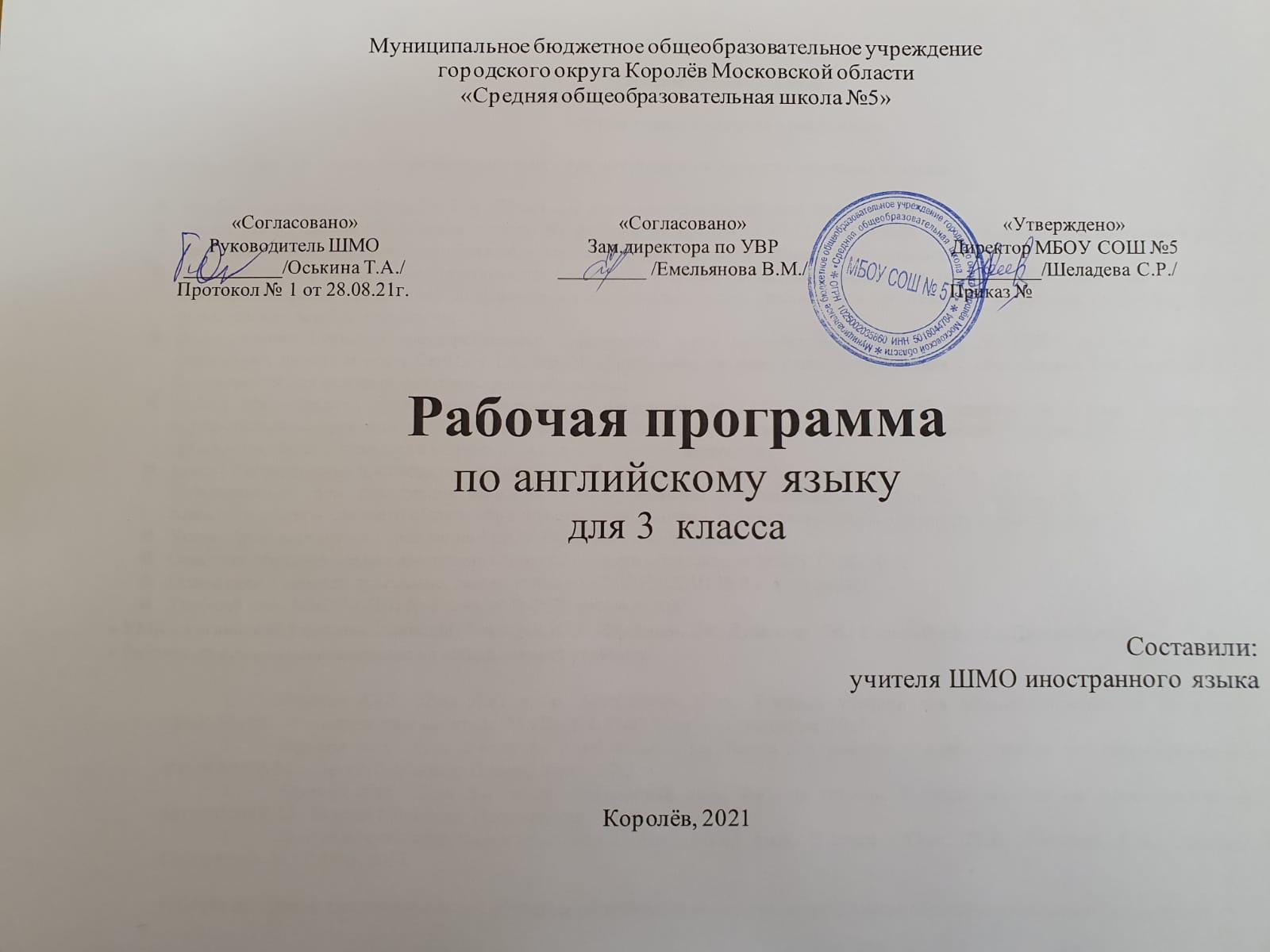 Пояснительная запискаОбщая характеристика программыНастоящая рабочая программа по английскому языку для обучающихся 3 класса составлена на основе: Федеральный закон от 29.12.2012 № 273-ФЗ «Об образовании в Российской Федерации»;приказ Министерства образования и науки Российской Федерации от 17.12.2010 №1897 «Об утверждении и введении в действие федерального государственного образовательного стандарта основного общего образования»;постановление Главного государственного санитарного врача Российской Федерации от 28.09.2020 №28 «Об утверждении санитарных правил СП 2.4.3648-20 «Санитарно-эпидемиологические требования к организациям воспитания и обучения, отдыха и оздоровления детей и молодежи»;постановление Главного государственного санитарного врача Российской Федерации от 28.01.2021 №2 «Об утверждении санитарных правил и норм СанПиН 1.2.3685-21 «Гигиенические нормативы и требования к обеспечению безопасности и (или) безвредности для человека факторов среды обитания»;приказ Министерства просвещения Российской Федерации от 22.03.2021 №115 «Об утверждении Порядка организации и осуществления образовательной деятельности по основным общеобразовательным программам – образовательным программам начального общего, основного общего и среднего общего образования»;приказ Министерства просвещения России от 20.05.2020 № 254 «Об утверждении федерального перечня учебников, допущенных к использованию при реализации имеющих государственную аккредитацию образовательных программ начального общего, основного общего, среднего общего образования организациями, осуществляющими образовательную деятельность»Устав образовательного учреждения МБОУ СОШ № 5 г. о. Королёв;Основная образовательная программа основного общего образования МБОУ СОШ № 5;Положение о рабочей программе, разработанного в МБОУ СОШ № 5 г. о. Королёв;Учебный план МБОУ СОШ № 5 г. на 2021-2022 учебный год. УМК «Английский в фокусе» (Spotlight) * авторов Ю.Е. Ваулиной, Дж. Дули и др. (М.: ExpressPublishing:Просвещение).  Рабочая программа ориентирована на использование учебника Ваулина Ю.Е., Дули Дж. и др. Английский язык. 3 класс: учебник для общеобразовательных организаций с приложением на электронном носителе. М.: Express Publishing: Просвещение, 2017.Ваулина Ю.Е., Дули Дж. и др. Английский язык. Книга для учителя. 3 класс: пособие для общеобразовательных учреждений. М.: Express Publishing: Просвещение, 2017.Ваулина Ю.Е., Дули Дж. и др. Английский язык. Рабочая тетрадь. 3 класс: пособие для общеобразовательных организаций. М.: Express Publishing: Просвещение, 2018.Контрольно-измерительные материалы. Английский язык. 3 класс / Сост. JT.B. Лысакова, Е.В. Сахаров, А.А. Сухоросова. М.: ВАКО, 2017.Рабочая программа предназначена для обучения английскому языку учащихся 3 класса общеобразовательных учреждений. ОБЩАЯ ХАРАКТЕРИСТИКА УЧЕБНОГО ПРЕДМЕТАЦель Программы:Формирование целостной образовательной среды школы, обеспечивающей доступное и качественное образование и воспитание в соответствии с требованиями общества.формирование у учащихся первоначального представления о роли и значимости английского языка в жизни современного человека и пол и культурного мира, приобретение начального опыта использования английского языка как средства межкультурного общения, нового . инструмента познания мира и культуры других народов;формирование умения общаться на английском языке на элементарном уровне с учетом речевых возможностей и потребностей младших школьников в устной (аудирование и говорение) и письменной (чтение и письмо) форме;приобщение детей к новому социальному опыту с использованием английского языка: знакомство младших школьников с миром зарубежных сверстников, с детским зарубежным фольклором; воспитание дружелюбного отношения к представителям других стран;развитие речевых, интеллектуальных и познавательных способностей младших школьников, а также их общеучебных умений; развитие мотивации к дальнейшему овладению английским языком;воспитание и разностороннее развитие учащихся средствами английского языка.Формирование целостной образовательной среды школы, обеспечивающей доступное и качественное образование и воспитание в соответствии с требованиями    общества.Формирование у обучающихся потребности в обучении и развитии;Совершенствование практики использования здоровьеформирующих образовательных технологий;Содействие развитию комфортной образовательной среды.Задачи Программы:1. Развитие системы повышения качества образования в условиях реализации федеральных государственных образовательных стандартов (далее - ФГОС)2. Содействие повышению профессиональной компетентности работников3. Формирование у обучающихся потребности в обучении и развитии4. Развитие системы организации воспитательной деятельности5. Совершенствование практики использования здоровьеформирующих образовательных технологий.6. Содействие развитию комфортной образовательной среды7. Совершенствование системы общественного управленияформирование представлений об английском языке как средстве общения, позволяющем добиваться взаимопонимания с людьми, говорящими / пишущими на английском языке, узнавать новое через звучащие и письменные тексты;расширение лингвистического кругозора учащихся, освоение элементарных лингвистических представлений, доступных младшим школьникам и необходимых для овладения устной и письменной речью на английском языке на элементарном уровне;обеспечение коммуникативно-психологической адаптации младших школьников к новому языковому миру для преодоления в дальнейшемпсихологического барьера и использования английского языка как средства общения;развитие личностных качеств младшего школьника, его внимания, мышления, памяти и воображения в процессе участия в моделируемых ситуациях общения, ролевых играх, в ходе овладения языковым материалом;развитие эмоциональной сферы детей в процессе обучающих игр, учебных спектаклей с использованием английского языка;приобщение младших школьников к новому социальному опыту за счет проигрывания на английском языке различных ролей в игровых ситуациях, типичных для семейного, бытового, учебного общения;развитие познавательных способностей, овладение умением координированной работы с разными компонентами УМК (учебником, рабочей тетрадью, аудиоприложением и т. д.), умением работы в паре, в группе.Повышения качества образования в условиях реализации федеральных государственных образовательных стандартов (далее - ФГОС).Формирование у обучающихся потребности в обучении и развитии.     В современных условиях преподавание иностранного языка требует не только инновационных методов при обучении, но и обновления содержания предмета. Краеведческий компонент является очень важным для мотивации обучения, формирования реальной заинтересованности в том или ином вопросе. Кроме того, наличие краеведческого компонента делает любой предмет более «живым». Введение краеведческого компонента раскрывает нашим детям неразрывную связь всех сторон жизни общества, расширяет знание и представление обучающихся о родном городе, показывает его многогранность. Обучающийся может сравнивать культуру, традиции, обычаи, природу родного края и страны изучаемого языка, что способствует некоторому сближению культур различных народовМЕСТО ПРЕДМЕТА В УЧЕБНОМ ПЛАНЕНа изучение предмета «Английский язык» в 3 классе общеобразовательных школ отводится 70 часов в год – 2 часа в неделю. В конце изучения каждого модуля проводится обобщающее повторение материала по модулю. Всего предусмотрено 3 контрольных работы за год: проверочная, полугодовая, итоговая.ОСНОВНОЕ СОДЕРЖАНИЕ ПРЕДМЕТАТребования к уровню подготовки учащихсяформирование общего представления о мире как о многоязычном и поликультурном сообществе;осознание языка, в том числе и английского, как основного средства общения между людьми;знакомство с миром зарубежных сверстников с использованием средств изучаемого языка (через детский фольклор на английском языке, некоторые образцы детской художественной литературы, традиции).Метапредметные результаты:,• развитие умения взаимодействовать с окружающими, выполняя разные роли в пределах речевых потребностей и возможностей младшего школьника;развитие коммуникативных способностей младшего школьника, умения выбирать адекватные языковые и речевые средства дня успешного ре--"шения элементарной коммуникативной задачи;расширение общего лингвистического кругозора младшего школьника;развитие познавательной, эмоциональной и волевой сфер младшего школьника, формирование мотивации к изучению английского языка;овладение умением координированной работы с разными компонентами УМК (учебником, рабочей тетрадью, аудиодиском и т. д.).Предметные результаты:овладение начальными представлениями о нормах английского языка (фонетических, лексических, грамматических);умение (в объеме содержания курса) находить и сравнивать такие языковые единицы, как звук, буква, слово.А. В коммуникативной сфере (владение английским языком как средством общения)Речевая компетенция в следующих видах речевой деятельности:говорении:вести элементарный этикетный диалог в ограниченном круге типичных ситуаций общения, диа- лог-расспрос и диалог-побуждение к действию;уметь на элементарном уровне рассказывать о себе, семье, друге, описывать предмет, картинку, кратко охарактеризовать персонаж;аудировании:понимать на слух речь учителя и одноклассников, основное содержание небольших доступных текстов в аудиозаписи, построенных на изученном языковом материале;чтении:читать вслух небольшие тексты, построенные на изученном языковом материале, соблюдая правила чтения и нужную интонацию;читать про себя и понимать основное содержание текстов, включающих как изученный языковой материал, так и отдельные новые слова, находить в тексте нужную информацию;письменной речи:владеть техникой письма;писать с опорой на образец поздравление с праздником и короткое личное письмо.Языковая компетенция (владение языковыми средствами):адекватно произносить и различать на слух все звуки английского языка, соблюдать правильное ударение в словах и фразах;соблюдать особенности интонации основных типов предложений;применять основные правила чтения и орфографии, изученные в данном курсе;распознавать и употреблять в речи изученные в данном курсе лексические единицы (слова, словосочетания, оценочная лексика, речевые клише) и грамматические явления.Социокультурная осведомленность:знать некоторые названия стран изучаемого языка, некоторых литературных персонажей известных детских произведений, сюжеты некоторых популярных сказок, написанных на английском языке, небольшие произведения детского фольклора (стихи, песни), элементарные нормы речевого и неречевого поведения, принятые в стране изучаемого языка.Б. В познавательной сфереУметь сравнивать языковые явления родного и английского языков на уровне отдельных звуков, букв, слов, словосочетаний, простых предложений;уметь действовать по образцу при выполнении упражнений и составлении собственных высказываний в пределах тематики данного курса;совершенствовать приемы работы с текстом с опорой на умения, приобретенные на уроках родного языка (списывать текст, выписывать отдельные слова и предложения из текста и т. д.);уметь пользоваться справочным материалом, представленным в доступном данному возрасту виде (правила, таблицы);уметь осуществлять самонаблюдение и самооценку в доступных младшему школьнику пределах.В. В ценностно-ориентационной сфереИметь представление об английском языке как средстве выражения мыслей, чувств, эмоций;приобщиться к культурным ценностям другого народа через произведения детского фольклора, непосредственное участие в туристических поездках.Г. В эстетической сфереВладеть элементарными средствами выражения чувств и эмоций на английском языке;развивать чувства прекрасного в процессе знакомства с образцами доступной детской литературы.Д. В трудовой сфереУметь следовать намеченному плану в своем учебном труде.Коммуникативные умения и навыки по видам речевой деятельностиВ русле говоренияДиалогическая формаУметь вести:этикетные диалоги в типичных ситуациях бытового, учебно-трудового и межкультурного общения;диалог-расспрос (запрос информации и ответ на него);диалог-побуждение к действию.Монологическая формаУметь пользоваться:основными коммуникативными типами речи: описание, сообщение, рассказ, характеристика (персонажей).В русле аудированияУметь воспринимать на слух и понимать:речь учителя и одноклассников в процессе общения на уроке;небольшие доступные тексты в аудиозаписи, построенные на изученном языковом материале.В русле чтенияЧитать:вслух небольшие тексты, построенные на изученном языковом материале;про себя и понимать тексты, содержащие как изученный языковой материал, так и отдельные новые слова, а также находить в тексте необходимую информацию (имена персонажей, где происходит действие и т. д.).В русле письмаВладеть:техникой письма (графикой, каллиграфией, орфографией);основами письменной речи: писать с опорой на образец поздравление с праздником, короткое личное письмо.Языковые средства и навыки пользования имиГрафика, каллиграфия, орфография. Все буквы английского алфавита. Основные буквосочетания. Звуко-буквенные соответствия. Знаки транскрипции. Апостроф. Основные правила чтения и орфографии. Написание наиболее употребительных слов, вошедших в активный словарь.Фонетическая сторона речи. Адекватное произношение и различение на слух всех звуков и звукосочетаний английского языка. Соблюдение норм произношения: долгота и краткость гласных, отсутствие оглушения звонких согласных в конце слога или слова, отсутствие смягчения согласных перед гласными. Дифтонги. Связующее г (there is / there are). Ударение в слове, фразе. Ритмико-интонационные особенности повествовательного, побудительного и вопросительного (общий и специальный вопрос) предложений.Лексическая сторона речи. Лексические единицы, обслуживающие ситуации общения в пределах тематики данного курса для двустороннего (рецептивного и продуктивного) усвоения, простейшие устойчивые словосочетания, оценочная лексика и речевые клише как элементы речевого этикета, отражающие культуру англоговорящих стран. Интернациональные слова (например, music, computer).Грамматическая сторона речи. Основные коммуникативные типы предложений: повествовательное, вопросительное, побудительное. Общий и специальный вопрос. Вопросительные слова: what, who, when, where, why, how. Порядок слов в предложении. Утвердительные и отрицательные предложения. Простое предложение с простым глагольным сказуемым (Не watches TV), составным именным (My family is big) и составным глагольным (She can jump) сказуемым. Побудительные предложения в утвердительной (Help те, please) и отрицательной (Don 'trun!) формах. Безличные предложения в настоящем времени (It is cold). Предложения с оборотом there is / there are. Простые распространенные предложения. Предложения с однородными членами. Сложносочиненные предложения с союзами and и but.Неопределенная форма глагола. Глагол-связка to be в утвердительных, отрицательных и вопросительных предложениях в Present Simple. Вспомогательный глагол to do. Глагол have got в утвердительных, отрицательных и вопросительных предложениях в Present Simple. Структуры в Present Continuous (I'm/he is/she is wearing...). Модальный глагол can.	•Существительные в единственном и множественном числе (образованные по правилу и исключения) с неопределенным, определенным и нулевым артиклем. Притяжательный падеж существительных.Прилагательные в положительной степени.Местоимения личные (в именительном и объектном падежах), притяжательные, вопросительные, указательные (this / these, that / those), неопределенные (some, any — некоторые случаи употребления).Количественные числительные до 50.Наиболее употребительные предлоги (in, on, at, into, to,from, of, with).Социокультурная осведомленностьВ процессе обучения английскому языку в 3 классе учащиеся знакомятся: с названиями некоторых стран изучаемого языка; некоторыми литературными персонажами популярных детских книг и мультфильмов; сюжетами некоторых популярных сказок, а также небольшими произведениями детского фольклора (стихи, песни) на английском языке; элементарными формами речевого и неречевого поведения, принятого в англоязычных странах.Специальные учебные уменияМладшие школьники овладевают следующими специальными учебными умениями и навыками:пользоваться двуязычным словарем учебника (в том числе транскрипцией);пользоваться справочным материалом, представленным в виде таблиц, схем, правил;вести словарь (словарную тетрадь);систематизировать слова, например по тематическому принципу;пользоваться языковой догадкой, например при опознавании интернационализмов;делать обобщения на основе структурно-функциональных схем простого предложения;опознавать грамматические явления, отсутствующие в родном языке, например артикли.Общеучебные умения и универсальные учебные действияВ процессе изучения курса «Английский язык» младшие школьники:совершенствуют приемы работы с текстом, опираясь на умения, приобретенные на уроках родного языка (прогнозировать содержание текста по заголовку, данным к тексту рисункам, списывать текст, выписывать отдельные слова и предложения из текста и т. д.);овладевают более разнообразными приемами раскрытия значения слова, используя словообразовательные элементы, синонимы, антонимы, контекст;совершенствуют общеречевые коммуникативные умения, например, начинать и завершать разговор, используя речевые клише, поддерживать беседу, задавая вопросы и переспрашивая;учатся осуществлять самонаблюдение, самоконтроль, самооценку;учатся самостоятельно выполнять задания с использованием компьютера (при наличии мультимедийного приложения).УЧЕБНО-МЕТОДИЧЕСКОЕ ОБЕСПЕЧЕНИЕ1.Английский язык. Разноуровневые задания. 3 класс / Сост. Г.Г. Кулинич. М.: ВАКО, 2020.2.Быкова Н.И., ДулиДж., Поспелова М.Д., Эванс В. Английский в фокусе (Spotlight). 3 класс: учебник для общеобразовательных учреждений. М.: Express Publishing: Просвещение, 2020.3.Быкова Н.И., ДулиДж., Поспелова М.Д., Эванс В. Английский в фокусе (Spotlight). Рабочая тетрадь. 3 класс: пособие для общеобразовательных учрежде-ний. М.: Express Publishing: Просвещение, 2020.4.Быкова Н.И., Дули Дж., Поспелова М.Д., Эванс В. Английский в фокусе (Spotlight). Книга для учителя.3 класс: пособие для общеобразовательных учрежде-ний. М.: Express Publishing: Просвещение, 2020.5.Быкова Н.И., Поспелова М.Д. Английский язык. Рабочие программы. 2—4 классы: пособие для обще-образовательных учреждений. М.: Просвещение, 2020.6.Контрольно-измерительные материалы. Англий¬ский язык. 3 класс / Сост. Г.Г. Кулинич. М.: ВАКО, 2020.7.Примерные программы начального общего обра¬зования. В 2 ч. Ч. 2. М.: Просвещение, 2019.8.Федеральный государственный образовательный стандарт начального общего образования. М.: Просвещение, 2019.Интернет-ресурсы. Сайт «Единое окно доступа к образовательным ресурсам»: [Электронный документ]. Режим доступа: http://window.edu.ruСайт «Каталог единой коллекции цифровых образовательных ресурсов»: [Электронный документ]. Режим доступа: http://school-     collection.edu.ruСайт «Каталог электронных образовательных ресурсов Федерального центра»: [Электронный документ]. Режим доступа: http://fcior.edu.ruСайт Министерства образования и науки РФ: [Электронный документ]. Режим доступа: 1Шр://минобрнауки.рф.Оснащение кабинетов* посадочные места по количеству обучающихся;* рабочее место преподавателя;* технические средства обучения: компьютер преподавателя, аудио - проигрыватель;* наглядные пособия (комплекты учебных таблиц, плакатов и др.);* библиотечный фонд (учебники, учебно-методические комплекты (УМК), обеспечивающие освоение учебной дисциплины.№ п\пНаименование разделов, темВсего часов1Начальный модуль. С Возвращением!22Модуль 1.  Школьные дни.83Модуль 2.  Семейные моменты.84Модуль 3.  Всё что я люблю.85Модуль 4.   Давай поиграем.96   Модуль 5.   Пушистые друзья.         87   Модуль 6.   Мой дом.         88Модуль 7.   Выходной день.89   Модуль 8.   Мой досуг.9Контрольные работыКонтрольные работы8ИтогоИтого68    № урокаДата проведения урокаДата проведения урокаДата проведения урокаДата проведения урокаДата проведения урокаДата проведения урокаДата проведения урокаДата проведения урокаТема урокаТема урокаХарактеристика основных видов деятельности обучающихся(на уровне учебных действий)по теме    № урокаТема урокаТема урокаХарактеристика основных видов деятельности обучающихся(на уровне учебных действий)по теме    № урокаПланПланПланФактФактФактФактФакт    № урокаПланПланПлан3а3б3в3г3г1 МодульНачальный модуль. С Возвращением! 2ч.1 МодульНачальный модуль. С Возвращением! 2ч.1 МодульНачальный модуль. С Возвращением! 2ч.1 МодульНачальный модуль. С Возвращением! 2ч.1 МодульНачальный модуль. С Возвращением! 2ч.1 МодульНачальный модуль. С Возвращением! 2ч.1 МодульНачальный модуль. С Возвращением! 2ч.1 МодульНачальный модуль. С Возвращением! 2ч.1 МодульНачальный модуль. С Возвращением! 2ч.1 МодульНачальный модуль. С Возвращением! 2ч.1 МодульНачальный модуль. С Возвращением! 2ч.1 МодульНачальный модуль. С Возвращением! 2ч.01-03.0901-03.09Повторение изученного материала за пред.год.Добро пожаловать!Повторение изученного материала за пред.год.Добро пожаловать!Диалог в ситуации бытового общения (приветствие, прощание, знакомство), работа в парах и группах, повторение лексики по теме «Цвета» Коммуникативные:вести элементарный этикетный диалог.Регулятивные: применять и сохранять цели и задачи учебной деятельности, находить средства её осуществления.Познавательные: осознанно строить речевые высказывания в соответствии с задачами коммуникации.01.-03.0901.-03.09Повторение изученного материала за пред.годДобро пожаловать!Повторение изученного материала за пред.годДобро пожаловать!Повторение лексики по темам «Каникулы», «Погода», диалог в ситуации бытового общения, работа в парах и группах Коммуникативные:называть и описывать предметы на элементарном уровне.Регулятивные: применять и сохранять цели и задачи учебной деятельности, находить средства её осуществления.Познавательные: пользоваться наглядными средствами предъявления материала.Модуль 1. Школьные дни. 8 ч.Модуль 1. Школьные дни. 8 ч.Модуль 1. Школьные дни. 8 ч.Модуль 1. Школьные дни. 8 ч.Модуль 1. Школьные дни. 8 ч.Модуль 1. Школьные дни. 8 ч.Модуль 1. Школьные дни. 8 ч.Модуль 1. Школьные дни. 8 ч.Модуль 1. Школьные дни. 8 ч.Модуль 1. Школьные дни. 8 ч.Модуль 1. Школьные дни. 8 ч.Модуль 1. Школьные дни. 8 ч.6-10.096-10.09Снова в школу!Снова в школу!Знакомство с новыми словами, закрепление новой лексики в речи, прослушивание и чтение текста диалога Коммуникативные:называть и описывать предметы на элементарном уровне.Регулятивные: применять и сохранять цели и задачи учебной деятельности, находить средства её осуществления.Познавательные: пользоваться наглядными средствами предъявления материала.06-10.0906-10.09Снова в школу!Снова в школу!Знакомство с числительными от 11 до 20, подсчет предметов от 1 до 20, знакомство с правилами чтения букв Коммуникативные:использовать в речи изученные ЛЕ в соответствии с ситуацией общения.Регулятивные: применять и сохранять цели и задачи учебной деятельности, находить средства её осуществления.Познавательные: выполнять логические действия анализа и сравнения.13-17.0913-17.09Школьные предметы.Урок усвоения новых знанийШкольные предметы.Урок усвоения новых знанийЗнакомство с новыми словами, диалог-расспрос о любимых предметах, чтение текста и ответы на вопросы по содержанию прочитанного, подготовка к написанию электронного письма Коммуникативные:запрашивать и давать необходимую информацию.Регулятивные: применять и сохранять цели и задачи учебной деятельности, находить средства её осуществления.Познавательные: пользоваться наглядными средствами предъявления материала.13-17.0913-17.09Школьные предметы.Комбинированный урокШкольные предметы.Комбинированный урокУпотребление повелительного наклонения глаголов, выполнение команд, прослушивание и воспроизведение текста песни, знакомство с новыми словами20-24.0920-24.09Проверочная контрольная работаУрок контроля знаний и уменийПроверочная контрольная работаУрок контроля знаний и уменийНаписание контрольной работы Коммуникативные:осуществлять самоконтроль, коррекцию, оценивать свой результат.Регулятивные:планировать и контролировать учебные действия в соответствии с поставленной задачей и условиями её реализации.Познавательные:овладевать начальными формами познавательной и личностной рефлексии.20-24.0920-24.09Школы в Великобритании и в России.Комбинированный урокШколы в Великобритании и в России.Комбинированный урокЧтение и перевод небольших текстов, определение значений новых слов с помощью картинок, контекста или словаря в учебнике, подготовка к выполнению проектной работы Коммуникативные:понимать содержание прочитанного текста.Регулятивные:осваивать способы решения проблем творческого и поискового характера.Познавательные:осуществлять логические действия сравнения и установления аналогий.27.09-01.1027.09-01.10Теперь я знаю!Урок систематизации и обобщения знаний и умений. Теперь я знаю!Урок систематизации и обобщения знаний и умений. Повторение изученного материала, выполнение заданий в учебнике и рабочей тетради, работа индивидуально, в парах или мини- группах Коммуникативные:вести взаимный контроль в совместной деятельности.Регулятивные:планировать, контролировать и оценивать учебные действия в соответствии с поставленной задачей и условиями её реализации.Познавательные:осуществлять логические действия сравнения и анализа.27.09-01.1027.09-01.10Игрушечный солдатик.Комбинированный урокИгрушечный солдатик.Комбинированный урокЗнакомство с новыми словами, прослушивание и выразительное чтение текста с соблюдением фразовых и логических ударений, выполнение заданий после прочтения текста Коммуникативные:слушать, читать и понимать текст, содержащий изученный языковой материал и отдельные новые слова.Регулятивные:принимать и сохранять цели и задачи учебной деятельности, находить средства её осуществления.Познавательные:пользоваться наглядными средствами предъявления языкового материала.Модуль 2. Семейные моменты. 8ч.Модуль 2. Семейные моменты. 8ч.Модуль 2. Семейные моменты. 8ч.Модуль 2. Семейные моменты. 8ч.Модуль 2. Семейные моменты. 8ч.Модуль 2. Семейные моменты. 8ч.Модуль 2. Семейные моменты. 8ч.Модуль 2. Семейные моменты. 8ч.Модуль 2. Семейные моменты. 8ч.Модуль 2. Семейные моменты. 8ч.Модуль 2. Семейные моменты. 8ч.Модуль 2. Семейные моменты. 8ч.11-15.1011-15.10Новый член семьи.Урок усвоения новых знанийНовый член семьи.Урок усвоения новых знанийЗнакомство с новыми словами и повторение ранее изученной лексики, перечисление членов семьи, прослушивание и чтение текста диалога Коммуникативные:называть и описывать членов семьи на элементарном уровне.Регулятивные:принимать и сохранять цели и задачи учебной деятельности, находить средства её осуществления.Познавательные:осознанно строить речевые высказывания в соответствии с задачами коммуникации.11-15.1011-15.10Новый член семьи.Комбинированный урокНовый член семьи.Комбинированный урокТренировка в употреблении притяжательных местоимений, знакомство с правилами чтения букв, диалог-расспрос о членах семьи с опорой на фотографию или рисунок Коммуникативные:запрашивать и давать необходимую информацию.Регулятивные:принимать и сохранять цели и задачи учебной деятельности, находить средства её осуществления.Познавательные:выполнять логические действия сравнения или анализа.18-22.1018-22.10Счастливая семья.Комбинированный урокСчастливая семья.Комбинированный урокЗнакомство с новыми словами, повторение изученной лексики, тренировка в употреблении единственного и множественного числа существительных и соответствующих глагольных форм Коммуникативные:использовать в речи изученные лексические единицы в соответствии с ситуацией общения.Регулятивные:принимать и сохранять цели и задачи учебной деятельности, находить средства её осуществления.Познавательные:пользоваться наглядными средствами предъявления языкового материала.18-22.1018-22.10Счастливая семья. Комбинированный урокСчастливая семья. Комбинированный урокТренировка в образовании множественного числа существительных, прослушивание и воспроизведение текста песни, выполнение творческого задания25-29.1025-29.10Игрушечный солдатик.Комбинированный урокИгрушечный солдатик.Комбинированный урокЗнакомство с новыми словами, прослушивание и выразительное чтение текста с соблюдением фразовых и логических ударений, выполнение заданий после прочтения текста Коммуникативные:слушать, читать и понимать текст, содержащий изученный языковой материал и отдельные новые слова.Регулятивные:принимать и сохранять цели и задачи учебной деятельности, находить средства её осуществления.Познавательные:пользоваться наглядными средствами предъявления языкового материала.25-29.1025-29.10Семьи в России и Великобритании.+Комбинированный урокСемьи в России и Великобритании.+Комбинированный урокЧтение и перевод небольших текстов, определение значений новых слов с помощью картинок, контекста или словаря в учебнике, подготовка к выполнению проектной работы Коммуникативные:понимать содержание прочитанного текста.Регулятивные:осваивать способы решения проблем творческого и поискового характера.Познавательные:осуществлять логические действия сравнения и установления аналогий.01.11-05.1101.11-05.11Теперь я знаю!Урок систематизации и обобщения знаний и уменийТеперь я знаю!Урок систематизации и обобщения знаний и уменийПовторение изученного материала, выполнение заданий в учебнике и рабочей тетради, работа индивидуально, в парах или мини- группах Коммуникативные:вести взаимный контроль в совместной деятельности.Регулятивные:планировать, контролировать и оценивать учебные действия в соответствии с поставленной задачей и условиями её реализации.Познавательные:осуществлять логические действия сравнения и анализа.01.11-05.1101.11-05.11Повторение лексики и грамматики модуля 2.Урок контроля знаний и уменийПовторение лексики и грамматики модуля 2.Урок контроля знаний и уменийВыполнение лексико-грамматических заданий.Научиться применять приобретенные знания, умения, навыки в конкретной деятельности Коммуникативные:осуществлять самоконтроль, коррекцию, оценивать свой результат.Регулятивные:планировать и контролировать учебные действия в соответствии с поставленной задачей и условиями её реализации.Познавательные:овладевать начальными формами познавательной и личностной рефлексии.Модуль 3. Все что я люблю! 8ч.Модуль 3. Все что я люблю! 8ч.Модуль 3. Все что я люблю! 8ч.Модуль 3. Все что я люблю! 8ч.Модуль 3. Все что я люблю! 8ч.Модуль 3. Все что я люблю! 8ч.Модуль 3. Все что я люблю! 8ч.Модуль 3. Все что я люблю! 8ч.Модуль 3. Все что я люблю! 8ч.Модуль 3. Все что я люблю! 8ч.Модуль 3. Все что я люблю! 8ч.Модуль 3. Все что я люблю! 8ч.08-12.11Он любит варенье.Комбинированный урокОн любит варенье.Комбинированный урокЗнакомство с новыми словами и повторение ранее изученной лексики, диалог-расспрос о любимой еде, прослушивание и чтение текста диалога Коммуникативные:запрашивать и давать необходимую информацию.Регулятивные:принимать и сохранять цели и задачи учебной деятельности, находить средства её осуществления.Познавательные:осознанно строить речевые высказывания в соответствии с задачами коммуникации.08-12.11Он любит варенье.Комбинированный урокОн любит варенье.Комбинированный урокТренировка в употреблении глагола like в утвердительной+, вопросительной и отрицательной формах в Present Simple, знакомство с правилами чтения букв Коммуникативные:использовать в речи изученные лексические единицы в соответствии с ситуацией общения.Регулятивные:принимать и сохранять цели и задачи учебной деятельности, находить средства её осуществления.Познавательные:выполнять логические действия сравнения и анализа.3 Модуль3 Модуль3 Модуль3 Модуль3 Модуль3 Модуль3 Модуль3 Модуль3 Модуль3 Модуль3 Модуль3 Модуль22-26.11Моя коробка для завтрака. Комбинированный урокМоя коробка для завтрака. Комбинированный урокЗнакомство с новыми словами, диалог этикетного характера, тренировка в употреблении слов some, any, составление списка покупок (продуктов) Коммуникативные:вести элементарный этикетный диалог.Регулятивные:принимать и сохранять цели и задачи учебной деятельности, находить средства её осуществления.Познавательные:пользоваться наглядными средствами предъявления языкового материала.22-26.11Моя коробка для завтрака.  Урок усвоения новых знанийМоя коробка для завтрака.  Урок усвоения новых знанийТренировка в употреблении новых слов, составление высказывания по образцу, прослушивание и воспроизведение текста песни29.11-03.12Игрушечный солдатик. Комбинированный урокИгрушечный солдатик. Комбинированный урокЗнакомство с новыми словами, прослушивание и выразительное чтение текста с соблюдением фразовых и логических ударений, выполнение заданий после прочтения текста Коммуникативные:слушать, читать и понимать текст, содержащий изученный языковой материал и отдельные новые слова.Регулятивные:принимать и сохранять цели и задачи учебной деятельности, находить средства её осуществления.Познавательные:пользоваться наглядными средствами предъявления языкового материала.29.11-03.12Лакомый кусочек. Комбинированный урокЛакомый кусочек. Комбинированный урокЧтение и перевод небольших текстов, определение значений новых слов с помощью картинок, контекста или словаря в учебнике, подготовка к выполнению проектной работы Коммуникативные:понимать содержание прочитанного текста, вести элементарный этикетный диалог.Регулятивные:осваивать способы решения проблем творческого и поискового характера.Познавательные:осуществлять логические действия сравнения и установления аналогий.06.12-10.12Теперь я знаю! Урок систематизации и обобщения знаний и уменийТеперь я знаю! Урок систематизации и обобщения знаний и уменийПовторение изученного материала, выполнение заданий в учебнике и рабочей тетради, работа индивидуально, в парах или мини- группах Коммуникативные:вести взаимный контроль в совместной деятельности.Регулятивные:планировать, контролировать и оценивать учебные действия в соответствии с поставленной задачей и условиями её реализации.Познавательные:осуществлять логические действия сравнения и анализа.06.12-1.12Повторение лексики и грамматики модуля 3. Урок контроля знаний и уменийПовторение лексики и грамматики модуля 3. Урок контроля знаний и уменийВыполнение лексико-грамматических заданий. Коммуникативные:осуществлять самоконтроль, коррекцию, оценивать свой результат.Регулятивные:планировать и контролировать учебные действия в соответствии с поставленной задачей и условиями её реализации.Познавательные:овладевать начальными формами познавательной и личностной рефлексии	Модуль 4. Давай, поиграем! 9ч.	Модуль 4. Давай, поиграем! 9ч.	Модуль 4. Давай, поиграем! 9ч.	Модуль 4. Давай, поиграем! 9ч.	Модуль 4. Давай, поиграем! 9ч.	Модуль 4. Давай, поиграем! 9ч.	Модуль 4. Давай, поиграем! 9ч.	Модуль 4. Давай, поиграем! 9ч.	Модуль 4. Давай, поиграем! 9ч.	Модуль 4. Давай, поиграем! 9ч.	Модуль 4. Давай, поиграем! 9ч.	Модуль 4. Давай, поиграем! 9ч.13-17.12Игрушки для маленькой Бетси. Урок усвоения новых знанийИгрушки для маленькой Бетси. Урок усвоения новых знанийЗнакомство с новыми словами, диалог-расспрос о принадлежности игрушек, прослушивание и чтение текста диалога, нахождение в тексте необходимой информации Коммуникативные:запрашивать и давать необходимую информацию.Регулятивные:принимать и сохранять цели и задачи учебной деятельности, находить средства её осуществления.Познавательные:пользоваться наглядными средствами предъявления языкового материала.13-17.12Игрушки для маленькой Бетси. Урок усвоения новых знанийИгрушки для маленькой Бетси. Урок усвоения новых знанийЗнакомство с новыми словами, тренировка в употреблении неопределенного артикля а  an, знакомство с указательнКоммуникативные:использовать в речи изученные лексические единицы в соответствии с ситуацией общения.Регулятивные:принимать и сохранять цели и задачи учебной деятельности, находить средства её осуществления.Познавательные:выполнять логические действия сравнения и анализаыми местоимениями this, that и с правилами чтения букв20-24.12В моей комнате.Комбинированный урокВ моей комнате.Комбинированный урокЗнакомство с новыми словами и повторение ранее изученной лексики, диалог-расспрос о предметах в комнате, тренировка в употреблении указательных местоимений these, those. Коммуникативные:запрашивать и давать необходимую информацию.Регулятивные:принимать и сохранять цели и задачи учебной деятельности, находить средства её осуществления.Познавательные:пользоваться наглядными средствами предъявления языкового материала.20-24.12В моей комнате. Комбинированный урокВ моей комнате. Комбинированный урокТренировка в употреблении указательных местоимений, работа в парах, прослушивание и воспроизведение текста песни, выполнение творческого задания Коммуникативные:запрашивать и давать необходимую информацию.Регулятивные:принимать и сохранять цели и задачи учебной деятельности, находить средства её осуществления.Познавательные:пользоваться наглядными средствами предъявления языкового материала.27-30.12Игрушечный солдатик.Комбинированный урокИгрушечный солдатик.Комбинированный урокЗнакомство с новыми словами, прослушивание и выразительное чтение текста с соблюдением фразовых и логических ударений, выполнение заданий после прочтения текста Коммуникативные:слушать, читать и понимать текст, содержащий изученный языковой материал и отдельные новые слова.Регулятивные:принимать и сохранять цели и задачи учебной деятельности, находить средства её осуществления.Познавательные:пользоваться наглядными средствами предъявления языкового материала.27-30.12Все любят подарки. Комбинированный урокМой подарок на Новый год.Все любят подарки. Комбинированный урокМой подарок на Новый год.Чтение и перевод небольших текстов, определение значений новых слов с помощью картинок, контекста или словаря в учебнике, подготовка к выполнению проектной работы Коммуникативные:понимать содержание прочитанного текста. Регулятивные:освоение способов решения проблем творческого и поискового характера.Познавательные:осуществлять логические действия сравнения и установления аналогий.4 Модуль4 Модуль4 Модуль4 Модуль4 Модуль4 Модуль4 Модуль4 Модуль4 Модуль4 Модуль4 Модуль4 Модуль10-14.01Теперь я знаю! Урок систематизации и обобщения знаний и уменийТеперь я знаю! Урок систематизации и обобщения знаний и уменийПовторение изученного материала, выполнение заданий в учебнике и рабочей тетради, работа индивидуально, в парах или мини- группах Коммуникативные:вести взаимный контроль в совместной деятельности.Регулятивные:планировать, контролировать и оценивать учебные действия в соответствии с поставленной задачей и условиями её реализации.Познавательные:осуществлять логические действия сравнения и анализа.10-14.01 Полугодовая контрольная работаУрок комплексного применения знаний и умений Коммуникативные:осуществлять самоконтроль, коррекцию, оценивать свой результат.Регулятивные:планировать и контролировать учебные действия в соответствии с поставленной задачей и условиями её реализации.Познавательные:овладевать начальными формами познавательной и личностной рефлексииВыполнение лексико-грамматических заданий за 1 полугодие..Коммуникативные:осуществлять самоконтроль, коррекцию, оценивать свой результат.Регулятивные:планировать и контролировать учебные действия в соответствии с поставленной задачей и условиями её реализации.Познавательные:овладевать начальными формами познавательной и личностной рефлексииВыполнение лексико-грамматических заданий за 1 полугодие..Коммуникативные:осуществлять самоконтроль, коррекцию, оценивать свой результат.Регулятивные:планировать и контролировать учебные действия в соответствии с поставленной задачей и условиями её реализации.Познавательные:овладевать начальными формами познавательной и личностной рефлексииВыполнение лексико-грамматических заданий за 1 полугодие..17-21.01Забавные животные. Урок усвоения новых знанийЗоопарк в МосквеПрослушивание и чтение текста диалога, знакомство с новыми словами, составление высказывания по образцу, прослушивание и воспроизведение текста песни, подготовка к выполнению творческого задания Коммуникативные:называть и описывать предметы на элементарном уровне.Регулятивные:принимать и сохранять цели и задачи учебной деятельности, находить средства её осуществления.Познавательные:пользоваться наглядными средствами предъявления материала.Прослушивание и чтение текста диалога, знакомство с новыми словами, составление высказывания по образцу, прослушивание и воспроизведение текста песни, подготовка к выполнению творческого задания Коммуникативные:называть и описывать предметы на элементарном уровне.Регулятивные:принимать и сохранять цели и задачи учебной деятельности, находить средства её осуществления.Познавательные:пользоваться наглядными средствами предъявления материала.Прослушивание и чтение текста диалога, знакомство с новыми словами, составление высказывания по образцу, прослушивание и воспроизведение текста песни, подготовка к выполнению творческого задания Коммуникативные:называть и описывать предметы на элементарном уровне.Регулятивные:принимать и сохранять цели и задачи учебной деятельности, находить средства её осуществления.Познавательные:пользоваться наглядными средствами предъявления материала.17-21.01Умные животные. Комбинированный урокКоммуникативные:запрашивать и давать необходимую информацию.Регулятивные:принимать и сохранять цели и задачи учебной деятельности, находить средства её осуществления.Познавательные:осознанно строить речевые высказывания в соответствии с задачами коммуникацииЗнакомство с новыми словами и повторение изученной лексики, составление высказывания по образцу, прослушивание и чтение текста диалогаКоммуникативные:запрашивать и давать необходимую информацию.Регулятивные:принимать и сохранять цели и задачи учебной деятельности, находить средства её осуществления.Познавательные:осознанно строить речевые высказывания в соответствии с задачами коммуникацииЗнакомство с новыми словами и повторение изученной лексики, составление высказывания по образцу, прослушивание и чтение текста диалогаКоммуникативные:запрашивать и давать необходимую информацию.Регулятивные:принимать и сохранять цели и задачи учебной деятельности, находить средства её осуществления.Познавательные:осознанно строить речевые высказывания в соответствии с задачами коммуникацииЗнакомство с новыми словами и повторение изученной лексики, составление высказывания по образцу, прослушивание и чтение текста диалога24.01-28.01Умные животные. Комбинированный урокОбобщение употребления структуры have got, знакомство с существительными, образующими форму множественного числа не по правилам, и с правилами чтения букв Коммуникативные:запрашивать и давать необходимую информацию.Регулятивные:принимать и сохранять цели и задачи учебной деятельности, находить средства её осуществления.Познавательные:осознанно строить речевые высказывания в соответствии с задачами коммуникации.Обобщение употребления структуры have got, знакомство с существительными, образующими форму множественного числа не по правилам, и с правилами чтения букв Коммуникативные:запрашивать и давать необходимую информацию.Регулятивные:принимать и сохранять цели и задачи учебной деятельности, находить средства её осуществления.Познавательные:осознанно строить речевые высказывания в соответствии с задачами коммуникации.Обобщение употребления структуры have got, знакомство с существительными, образующими форму множественного числа не по правилам, и с правилами чтения букв Коммуникативные:запрашивать и давать необходимую информацию.Регулятивные:принимать и сохранять цели и задачи учебной деятельности, находить средства её осуществления.Познавательные:осознанно строить речевые высказывания в соответствии с задачами коммуникации.24.01-28.01 Знакомьтесь, Эму из Австралии.Урок усвоения новых знанийЗнакомство с новыми словами, диалог-расспрос о том, что умеют / не умеют делать животные, чтение текста и ответы на вопросы по содержанию текстаЗнакомство с новыми словами, диалог-расспрос о том, что умеют / не умеют делать животные, чтение текста и ответы на вопросы по содержанию текстаЗнакомство с новыми словами, диалог-расспрос о том, что умеют / не умеют делать животные, чтение текста и ответы на вопросы по содержанию текста31-04.02В цирке.Комбинированный урокЗнакомство с числительными от 20 до 50, составление высказываний по образцу, прослушивание и воспроизведение текста песни, определение значений слов по картинкам Коммуникативные:понимать содержание прочитанного текста. Регулятивные:освоение способов решения проблем творческого и поискового характера.Познавательные:осуществлять логические действия сравнения и установления аналогий.Знакомство с числительными от 20 до 50, составление высказываний по образцу, прослушивание и воспроизведение текста песни, определение значений слов по картинкам Коммуникативные:понимать содержание прочитанного текста. Регулятивные:освоение способов решения проблем творческого и поискового характера.Познавательные:осуществлять логические действия сравнения и установления аналогий.Знакомство с числительными от 20 до 50, составление высказываний по образцу, прослушивание и воспроизведение текста песни, определение значений слов по картинкам Коммуникативные:понимать содержание прочитанного текста. Регулятивные:освоение способов решения проблем творческого и поискового характера.Познавательные:осуществлять логические действия сравнения и установления аналогий.31-04.02Я умею петь.   Комбинированный урокЗнакомство с новыми словами, прослушивание и выразительное чтение текста с соблюдением фразовых и логических ударений, выполнение заданий после прочтения текста Коммуникативные:вести взаимный контроль в совместной деятельности.Регулятивные:планировать, контролировать и оценивать учебные действия в соответствии с поставленной задачей и условиями её реализации.Познавательные:осуществлять логические действия сравнения и анализа.Знакомство с новыми словами, прослушивание и выразительное чтение текста с соблюдением фразовых и логических ударений, выполнение заданий после прочтения текста Коммуникативные:вести взаимный контроль в совместной деятельности.Регулятивные:планировать, контролировать и оценивать учебные действия в соответствии с поставленной задачей и условиями её реализации.Познавательные:осуществлять логические действия сравнения и анализа.Знакомство с новыми словами, прослушивание и выразительное чтение текста с соблюдением фразовых и логических ударений, выполнение заданий после прочтения текста Коммуникативные:вести взаимный контроль в совместной деятельности.Регулятивные:планировать, контролировать и оценивать учебные действия в соответствии с поставленной задачей и условиями её реализации.Познавательные:осуществлять логические действия сравнения и анализа.07-11.02Домашние животные в России. Комбинированный урокЧтение и перевод небольших текстов, определение значений новых слов с помощью картинок, контекста или словаря в учебнике, подготовка к выполнению проектной работыЧтение и перевод небольших текстов, определение значений новых слов с помощью картинок, контекста или словаря в учебнике, подготовка к выполнению проектной работыЧтение и перевод небольших текстов, определение значений новых слов с помощью картинок, контекста или словаря в учебнике, подготовка к выполнению проектной работы07-11.02Игрушечный солдатик..  Урок актуализации знаний и уменийКоммуникативные:слушать, читать и понимать текст, содержащий изученный языковой материал и отдельные новые слова.Регулятивные:принимать и сохранять цели и задачи учебной деятельности, находить средства её осуществления.Познавательные:пользоваться наглядными средствами предъявления языкового материала.Коммуникативные:слушать, читать и понимать текст, содержащий изученный языковой материал и отдельные новые слова.Регулятивные:принимать и сохранять цели и задачи учебной деятельности, находить средства её осуществления.Познавательные:пользоваться наглядными средствами предъявления языкового материала.Коммуникативные:слушать, читать и понимать текст, содержащий изученный языковой материал и отдельные новые слова.Регулятивные:принимать и сохранять цели и задачи учебной деятельности, находить средства её осуществления.Познавательные:пользоваться наглядными средствами предъявления языкового материала.14-18.02Повторение лексики и грамматики модуля 5. Урок систематизации и обобщения знаний и уменийПовторение лексики и грамматики модуля 5. Урок систематизации и обобщения знаний и уменийNow I Know.  Урок систематизации и обобщения знаний и умений Коммуникативные:осуществлять самоконтроль, коррекцию, оценивать свой результат.Регулятивные:планировать и контролировать учебные действия в соответствии с поставленной задачей и условиями её реализации.Познавательные:овладевать начальными формами познавательной и личностной рефлексии.Модуль 6. Мой дом. 8ч.Модуль 6. Мой дом. 8ч.Модуль 6. Мой дом. 8ч.Модуль 6. Мой дом. 8ч.Модуль 6. Мой дом. 8ч.Модуль 6. Мой дом. 8ч.Модуль 6. Мой дом. 8ч.Модуль 6. Мой дом. 8ч.Модуль 6. Мой дом. 8ч.Модуль 6. Мой дом. 8ч.Модуль 6. Мой дом. 8ч.Модуль 6. Мой дом. 8ч.14-18.02Бабушка! Дедушка! Комбинированный урокБабушка! Дедушка! Комбинированный урокПовторение изученной лексики, диалог-расспрос о том, кто где находится, прослушивание и чтение текста диалогаКоммуникативные:запрашивать и давать необходимую информацию.Регулятивные:принимать и сохранять цели и задачи учебной деятельности, находить средства её осуществления.Познавательные:осознанно строить речевые высказывания в соответствии с задачами коммуникацииПовторение изученной лексики, диалог-расспрос о том, кто где находится, прослушивание и чтение текста диалогаКоммуникативные:запрашивать и давать необходимую информацию.Регулятивные:принимать и сохранять цели и задачи учебной деятельности, находить средства её осуществления.Познавательные:осознанно строить речевые высказывания в соответствии с задачами коммуникации5 Модуль5 Модуль5 Модуль5 Модуль5 Модуль5 Модуль5 Модуль5 Модуль5 Модуль5 Модуль5 Модуль5 Модуль5 Модуль28.02-04.03Бабушка! Дедушка! Урок усвоения новых знанийБабушка! Дедушка! Урок усвоения новых знанийЗнакомство с предлогами места и тренировка в их употреблении, работа в парах, знакомство с правилами чтения буквКоммуникативные:использовать в речи изученные лексические единицы в соответствии с ситуацией общения.Регулятивные:принимать и сохранять цели и задачи учебной деятельности, находить средства её осуществления.Познавательные:пользоваться наглядными средствами предъявления языкового материалаЗнакомство с предлогами места и тренировка в их употреблении, работа в парах, знакомство с правилами чтения буквКоммуникативные:использовать в речи изученные лексические единицы в соответствии с ситуацией общения.Регулятивные:принимать и сохранять цели и задачи учебной деятельности, находить средства её осуществления.Познавательные:пользоваться наглядными средствами предъявления языкового материала28-04.03Мой дом .Урок усвоения новых знанийКрасивые дома в КоролёвеМой дом .Урок усвоения новых знанийКрасивые дома в КоролёвеМой дом .Урок усвоения новых знанийКрасивые дома в КоролёвеЗнакомство с новыми словами и с образованием множественного числа существительных, тренировка в употреблении утвердительной формы структуры there is / there are ммуникативные:использовать в речи изученные лексические единицы в соответствии с ситуацией общения.Регулятивные:принимать и сохранять цели и задачи учебной деятельности, находить средства её осуществления.Познавательные:пользоваться наглядными средствами предъявления языкового материала.07-11.03Мой дом.  Комбинированный урокМой дом.  Комбинированный урокМой дом.  Комбинированный урокДиалог-расспрос о предметах мебели и их количестве, прослушивание и воспроизведение текста песни, чтение текста и нахождение в нем необходимой информации, подготовка к выполнению творческого задания Коммуникативные:запрашивать и давать необходимую информацию.Регулятивные:принимать и сохранять цели и задачи учебной деятельности, находить средства её осуществления.Познавательные:осознанно строить речевые высказывания в соответствии с задачами коммуникации.07-11.03Игрушечный солдатик. Комбинированный урокИгрушечный солдатик. Комбинированный урокИгрушечный солдатик. Комбинированный урокЗнакомство с новыми словами, прослушивание и выразительное чтение текста с соблюдением фразовых и логических ударений, выполнение заданий после прочтения текста Коммуникативные:слушать, читать и понимать текст, содержащий изученный языковой материал и отдельные новые слова.Регулятивные:принимать и сохранять цели и задачи учебной деятельности, находить средства её осуществления.Познавательные:пользоваться наглядными средствами предъявления языкового материала.14-18.03Дома в Британии и России. Комбинированный урокДома в Британии и России. Комбинированный урокЧтение и перевод небольших текстов, определение значений новых слов с помощью картинок, контекста или словаря в учебнике, подготовка к выполнению проектной работы Коммуникативные:понимать содержание прочитанного текста. Регулятивные:освоение способов решения проблем творческого и поискового характера.Познавательные:осуществлять логические действия сравнения и установления аналогий.Чтение и перевод небольших текстов, определение значений новых слов с помощью картинок, контекста или словаря в учебнике, подготовка к выполнению проектной работы Коммуникативные:понимать содержание прочитанного текста. Регулятивные:освоение способов решения проблем творческого и поискового характера.Познавательные:осуществлять логические действия сравнения и установления аналогий.14-18.03Теперь я знаю! Урок систематизации и обобщения знаний и уменийТеперь я знаю! Урок систематизации и обобщения знаний и уменийКоммуникативные:вести взаимный контроль в совместной деятельности.Регулятивные:планировать, контролировать и оценивать учебные действия в соответствии с поставленной задачей и условиями её реализации.Познавательные:осуществлять логические действия сравнения и анализаПовторение изученного материала, выполнение заданий в учебнике и рабочей тетради, работа индивидуально, в парах или мини- группахКоммуникативные:вести взаимный контроль в совместной деятельности.Регулятивные:планировать, контролировать и оценивать учебные действия в соответствии с поставленной задачей и условиями её реализации.Познавательные:осуществлять логические действия сравнения и анализаПовторение изученного материала, выполнение заданий в учебнике и рабочей тетради, работа индивидуально, в парах или мини- группах21-25.03Повторение лексики и грамматики модуля 6. Урок контроля знаний и уменийПовторение лексики и грамматики модуля 6. Урок контроля знаний и уменийПовторение лексики и грамматики модуля 6. Урок контроля знаний и уменийВыполнение лексико-грамматических заданий. Коммуникативные:осуществлять самоконтроль, коррекцию, оценивать свой результат.Регулятивные:планировать и контролировать учебные действия в соответствии с поставленной задачей и условиями её реализации.Познавательные:овладевать начальными формами познавательной и личностной рефлексииМодуль 7. Выходной день. 8ч.Модуль 7. Выходной день. 8ч.Модуль 7. Выходной день. 8ч.Модуль 7. Выходной день. 8ч.Модуль 7. Выходной день. 8ч.Модуль 7. Выходной день. 8ч.Модуль 7. Выходной день. 8ч.Модуль 7. Выходной день. 8ч.Модуль 7. Выходной день. 8ч.Модуль 7. Выходной день. 8ч.Модуль 7. Выходной день. 8ч.Модуль 7. Выходной день. 8ч.21-25.03Хорошо проводим время. Урок усвоения новых знанийХорошо проводим время. Урок усвоения новых знанийОписание действий, происходящих в данный момент, составление высказываний по образцу, прослушивание и чтение текста, нахождение в нем необходимой информацииКоммуникативные:описывать происходящее, используя речевой образец.Регулятивные:принимать и сохранять цели и задачи учебной деятельности, находить средства её осуществления.Познавательные:пользоваться наглядными средствами предъявления языкового материала28-01.04Хорошо проводим время. Урок усвоения новых знанийХорошо проводим время. Урок усвоения новых знанийТренировка в употреблении Present Continuous, диалог-расспрос о том, что происходит в данный момент, знакомство с правилами чтения буквКоммуникативные:запрашивать и давать необходимую информацию.Регулятивные:принимать и сохранять цели и задачи учебной деятельности, находить средства её осуществления.Познавательные:выполнять логические действия сравнения и анализа28-01.04В парке. Комбинированный урокПрогулки по парку в КоролёвеВ парке. Комбинированный урокПрогулки по парку в КоролёвеЗнакомство с новыми словами. Описание действий происходящих в данный момент. Чтение текста и ответы на вопросы по содержанию текста Коммуникативные:понимать содержание прочитанного текста.Регулятивные:принимать и сохранять цели и задачи учебной деятельности, находить средства её осуществления.Познавательные:пользоваться наглядными средствами предъявления языкового материала.6 Модуль6 Модуль6 Модуль6 Модуль6 Модуль6 Модуль6 Модуль6 Модуль6 Модуль6 Модуль6 Модуль6 Модуль11-15.04В парке.Комбинированный урокЗакрепление изученной лексики и грамматических структур, прослушивание и воспроизведение текста песни, тренировка в подборе рифмы к словамЗакрепление изученной лексики и грамматических структур, прослушивание и воспроизведение текста песни, тренировка в подборе рифмы к словамЗакрепление изученной лексики и грамматических структур, прослушивание и воспроизведение текста песни, тренировка в подборе рифмы к словам11-15.04Игрушечный солдатик.  Комбинированный урокЗнакомство с новыми словами, прослушивание и выразительное чтение текста с соблюдением фразовых и логических ударений, выполнение заданий после прочтения текстаКоммуникативные:слушать, читать и понимать текст, содержащий изученный языковой материал и отдельные новые слова.Регулятивные:принимать и сохранять цели и задачи учебной деятельности, находить средства её осуществления.Познавательные:пользоваться наглядными средствами предъявления языкового материалаЗнакомство с новыми словами, прослушивание и выразительное чтение текста с соблюдением фразовых и логических ударений, выполнение заданий после прочтения текстаКоммуникативные:слушать, читать и понимать текст, содержащий изученный языковой материал и отдельные новые слова.Регулятивные:принимать и сохранять цели и задачи учебной деятельности, находить средства её осуществления.Познавательные:пользоваться наглядными средствами предъявления языкового материалаЗнакомство с новыми словами, прослушивание и выразительное чтение текста с соблюдением фразовых и логических ударений, выполнение заданий после прочтения текстаКоммуникативные:слушать, читать и понимать текст, содержащий изученный языковой материал и отдельные новые слова.Регулятивные:принимать и сохранять цели и задачи учебной деятельности, находить средства её осуществления.Познавательные:пользоваться наглядными средствами предъявления языкового материала18-22.04На старт, внимание, марш! Комбинированный урокНа старт, внимание, марш! Комбинированный урокЧтение и перевод небольших текстов, определение значений новых слов с помощью картинок, контекста или словаря в учебнике, подготовка к выполнению проектной работы Коммуникативные:понимать содержание прочитанного текста. Регулятивные:освоение способов решения проблем творческого и поискового характера.Познавательные:осуществлять логические действия сравнения и установления аналогий.18-22.04Теперь я знаю! Урок систематизации и обобщения знаний и уменийТеперь я знаю! Урок систематизации и обобщения знаний и уменийПовторение изученного материала, выполнение заданий в учебнике и рабочей тетради, работа индивидуально, в парах или мини- группах Коммуникативные:вести взаимный контроль в совместной деятельности.Регулятивные:планировать, контролировать и оценивать учебные действия в соответствии с поставленной задачей и условиями её реализации.Познавательные:осуществлять логические действия сравнения и анализа.25-29.04Итоговая контрольная работаУрок контроля знаний и уменийИтоговая контрольная работаУрок контроля знаний и уменийВыполнение лексико-грамматических заданий за курс 3 класса. Коммуникативные:осуществлять самоконтроль, коррекцию, оценивать свой результат.Регулятивные:планировать и контролировать учебные действия в соответствии с поставленной задачей и условиями её реализации.Познавательные:овладевать начальными формами познавательной и личностной рефлексии.Модуль 8. Мой досуг. 9ч.Модуль 8. Мой досуг. 9ч.Модуль 8. Мой досуг. 9ч.Модуль 8. Мой досуг. 9ч.Модуль 8. Мой досуг. 9ч.Модуль 8. Мой досуг. 9ч.Модуль 8. Мой досуг. 9ч.Модуль 8. Мой досуг. 9ч.Модуль 8. Мой досуг. 9ч.Модуль 8. Мой досуг. 9ч.Модуль 8. Мой досуг. 9ч.Модуль 8. Мой досуг. 9ч.25-29.04Веселый день.Комбинированный урокВеселый день.Комбинированный урокЗнакомство с названиями дней недели, диалог-расспрос о том, что мы делаем в каждый из дней недели, прослушивание и чтение текста, нахождение в нем необходимой информации Коммуникативные:запрашивать и давать необходимую информацию.Регулятивные:принимать и сохранять цели и задачи учебной деятельности, находить средства её осуществления.Познавательные:осознанно строить речевые высказывания в соответствии с задачами коммуникации.Знакомство с названиями дней недели, диалог-расспрос о том, что мы делаем в каждый из дней недели, прослушивание и чтение текста, нахождение в нем необходимой информации Коммуникативные:запрашивать и давать необходимую информацию.Регулятивные:принимать и сохранять цели и задачи учебной деятельности, находить средства её осуществления.Познавательные:осознанно строить речевые высказывания в соответствии с задачами коммуникации.02.-06.05Веселый день.Комбинированный урок.Веселый день.Комбинированный урок.Тренировка в употреблении 3-го - лица единственного числа в Present Simple, знакомство с правилами чтения букв, диалог-расспрос о занятиях в каждый из дней недели. Коммуникативные:запрашивать и давать необходимую информацию.Регулятивные:принимать и сохранять цели и задачи учебной деятельности, находить средства её осуществления.Познавательные:осуществлять логические действия сравнения и анализаТренировка в употреблении 3-го - лица единственного числа в Present Simple, знакомство с правилами чтения букв, диалог-расспрос о занятиях в каждый из дней недели. Коммуникативные:запрашивать и давать необходимую информацию.Регулятивные:принимать и сохранять цели и задачи учебной деятельности, находить средства её осуществления.Познавательные:осуществлять логические действия сравнения и анализа02-06.05По воскресеньям.Урок усвоения новых знанийПо воскресеньям.Урок усвоения новых знанийЗнакомство с новыми словами и тренировка в их употреблении, диалог-расспрос о том, что мы делаем в течение дня, чтение текста и ответы на вопросы по содержанию текста Коммуникативные:запрашивать и давать необходимую информацию.Регулятивные:принимать и сохранять цели и задачи учебной деятельности, находить средства её осуществления.Познавательные:пользоваться наглядными средствами предъявления языкового материала.Знакомство с новыми словами и тренировка в их употреблении, диалог-расспрос о том, что мы делаем в течение дня, чтение текста и ответы на вопросы по содержанию текста Коммуникативные:запрашивать и давать необходимую информацию.Регулятивные:принимать и сохранять цели и задачи учебной деятельности, находить средства её осуществления.Познавательные:пользоваться наглядными средствами предъявления языкового материала.09-13.05По воскресеньям. Комбинированный урокПо воскресеньям. Комбинированный урокЗакрепление изученной лексики, прослушивание и воспроизведение текста песни, работа с картой, знакомство с понятием «часовые пояса»Закрепление изученной лексики, прослушивание и воспроизведение текста песни, работа с картой, знакомство с понятием «часовые пояса»09-13.05Игрушечный солдатик.Комбинированный урокИгрушечный солдатик.Комбинированный урокИгрушечный солдатик.Комбинированный урокЗнакомство с новыми словами, прослушивание и выразительное чтение текста с соблюдением фразовых и логических ударений, выполнение заданий после прочтения текстаКоммуникативные:слушать, читать и понимать текст, содержащий изученный языковой материал и отдельные новые слова.Регулятивные:принимать и сохранять цели и задачи учебной деятельности, находить средства её осуществления.Познавательные:пользоваться наглядными средствами предъявления языкового материала16-20.05Любимые мультфильмы.Комбинированный урокЛюбимые мультфильмы.Комбинированный урокЧтение и перевод небольших текстов, определение значений новых слов с помощью картинок, контекста или словаря в учебнике, подготовка к выполнению проектной работыКоммуникативные:понимать содержание прочитанного текста. Регулятивные:освоение способов решения проблем творческого и поискового характера.Познавательные:осуществлять логические действия сравнения и установления аналогийЧтение и перевод небольших текстов, определение значений новых слов с помощью картинок, контекста или словаря в учебнике, подготовка к выполнению проектной работыКоммуникативные:понимать содержание прочитанного текста. Регулятивные:освоение способов решения проблем творческого и поискового характера.Познавательные:осуществлять логические действия сравнения и установления аналогий16-20.05Теперь я знаю!Урок систематизации и обобщения знаний и уменийТеперь я знаю!Урок систематизации и обобщения знаний и уменийКоммуникативные:вести взаимный контроль в совместной деятельности.Регулятивные:планировать, контролировать и оценивать учебные действия в соответствии с поставленной задачей и условиями её реализации.Познавательные:осуществлять логические действия сравнения и анализа.Повторение изученного материала, выполнение заданий в учебнике и рабочей тетради,работа индивидуально, в парах или мини- группахКоммуникативные:вести взаимный контроль в совместной деятельности.Регулятивные:планировать, контролировать и оценивать учебные действия в соответствии с поставленной задачей и условиями её реализации.Познавательные:осуществлять логические действия сравнения и анализа.Повторение изученного материала, выполнение заданий в учебнике и рабочей тетради,работа индивидуально, в парах или мини- группах23-27.05Повторение лексики и грамматики модуля 8.Урок контроля знаний и уменийПовторение лексики и грамматики модуля 8.Урок контроля знаний и уменийПовторение лексики и грамматики модуля 8.Урок контроля знаний и уменийВыполнение лексико-грамматических заданий. Коммуникативные:осуществлять самоконтроль, коррекцию, оценивать свой результат.Регулятивные:планировать и контролировать учебные действия в соответствии с поставленной задачей и условиями её реализации.Познавательные:овладевать начальными формами познавательной и личностной рефлексии.23-27.05День матери.Комбинированный урокДень матери.Комбинированный урокДень матери.Комбинированный урокБеседа о Дне матери, выполнение заданий в учебнике индивидуально и в парах, прослушивание и воспроизведение текста песни и стихотворения, выполнение творческого задания